Vertrouwenscontactpersoon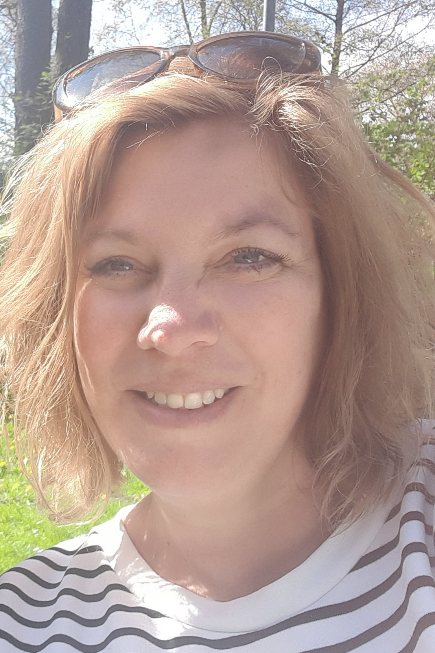 Mijn naam is Evelien Kamp. Ik woon sinds 2017 samen met Niels en ons gezin in het prachtige Hauwert. Naast dat ik me actief inzet voor de gymvereniging en de dorpsraad,  zijn we met het gezin vaak te vinden op het voetbalveld. Tijdens de wedstrijden voor de jeugd, even kijken bij het eerste van Hauwert als ze thuisspelen en zo nu en dan een kantinedienst draaien.Ik vind het belangrijk dat iedereen in een veilige, vertrouwde en vriendelijke omgeving zijn of haar sport kan beoefenen. Plezier in de sport staat voorop.  Voor de sportverenigingen wordt het straks verplicht om een vertrouwenscontactpersoon te hebben. Toen het bestuur van Hauwert ’65 mij vroeg of ik vertrouwenscontactpersoon wilde zijn voor de vereniging hoefde ik daar niet lang over na te denken en heb ik de cursus gevolgd. Wat doet een vertrouwenscontactpersoon?Als vertrouwenscontactpersoon ben ik het eerste aanspreekpunt voor de leden als het gaat over grensoverschrijdend gedrag. Als ze iets als onveilig of onprettig ervaren, kunnen ze bij mij terecht. Ik bied vooral een luisterend oor en bespreek welke opties er zijn.  Een vertrouwenspersoon werkt preventief door bijvoorbeeld zichtbaar te zijn bij trainingen en/ of wedstrijden en is ondersteunend naar het bestuur als het gaat over sociale veiligheid en beleid.Wanneer er sprake is van grensoverschrijdend gedrag meldt de vertrouwenscontactpersoon dit aan het bestuur. In overleg met de persoon die het meldt, kan ik dit anoniem doen.Wat is grensoverschrijdend gedrag?Bij grensoverschrijdend gedrag denken we vaak aan vormen van seksuele intimidatie of misbruik. Daarnaast valt er nog veel onder grensoverschrijdend gedrag: pesten en uitsluiting, discriminatie, agressie en geweld, matchfixing, doping en drugsgebruik, schending van integriteit (diefstal, fraude, belangenverstrengeling etc.). Wie doet de melding?Uiteindelijk zijn we gezamenlijk verantwoordelijk voor een veilig en prettig sportklimaat. Dat houdt in dat als je iets ziet wat valt onder grensoverschrijdend gedrag, dat je dit meldt bij de vertrouwenscontactpersoon. Dan kunnen we samen kijken wat de opties zijn.Ben je zelf slachtoffer van grensoverschrijdend gedrag? Dan is het fijn dat je er met iemand, in vertrouwen, over kan praten en dat die persoon samen met je kijkt wat de opties zijn. Heeft de vertrouwenscontactpersoon meldplicht?De vertrouwenscontactpersoon is verplicht om meldingen bij het bestuur te rapporteren. Zij bewaren ook de verslaglegging (AVG gewaarborgd). Echter, wanneer de melding onder het tuchtrecht valt, kan de melding anoniem blijven. Wanneer een vergrijp onder het strafrecht valt, kan de melding niet anoniem blijven. Mocht dit aan de orde zijn, wordt dit ook duidelijk besproken met de persoon die de melding doet. Wil je een melding doen van grensoverschrijdend gedrag of twijfel je of daar sprake van is? Neem contact met me op en dan maken we een afspraak. Ik ben te bereiken per mail op evelienkamp2@gmail.com of telefonisch op 06-54758626. 